Resoluciones #159 - #200Resoluciones #159 - #200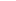 